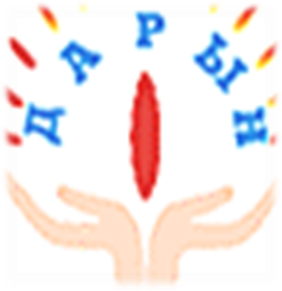 Анализ по работе с одарёнными детьмиза 2013-2014 учебный годРаботу с одаренными и мотивированными детьми в образовательном пространстве города Караганды координирует городской отдел образования, методический кабинет, в составе которого есть отдел социально-психологической службы, который и курирует работу с одарёнными детьми.	Основной идеей работы отдела в данном направлении является объединение усилий педагогов, родителей, руководителей организаций образования, творческой общественности с целью создания благоприятных условий для реализации творческого потенциала детей города. 	За период деятельности отдела  сложилась определенная  система работы, которую можно  условно разделить по следующим направлениям: реализация программы «Одаренные дети», которая направлена на:создание условий для оптимального развития одаренных детей;работу по выявлению одаренных детей, чья одаренность на настоящий момент еще не проявилась;работа со способными детьми, в отношении которых есть серьезная надежда на дальнейший качественный скачок в развитии их способностей;социальная поддержка одарённых детей.деятельность  в рамках подготовки к республиканской  олимпиаде по общеобразовательным предметам и другим в том числе профориентационным олимпиадам различных уровней;осуществление поддержки учащимся школ города в процессе подготовки  и защиты научных проектов в рамках НОУ, «Дарын», МАНЮИ и «Зерде»;участие в международных и республиканских интеллектуальных играх, проводимых по линии РНПЦ «Дарын» и РНМЦ «Сарыарка дарыны»изучение деятельности школ  города  по созданию системы работы  с одаренными детьми. 	В образовательном пространстве города  функционирует  городская  программа «Одаренные дети». Городские мероприятия в рамках программы направлены на выявление одаренных и способных детей и их дальнейшее сопровождение,  поддержку и развитие. Реализация программы носит частично законченной характер:  Психолого-педагогическое сопровождение талантливого и одаренного ребенка является важным звеном в процессе его становления.  На сегодняшний день разработана и функционирует централизованная электронная база данных «Одарённый ребёнок», куда  вошли учащиеся с высокими интеллектуальными, творческими и физическими способностями (3418 детей) и банк данных «Отличник» (4210 детей).  Образовательными организациями города проведена работа по систематизации данных психологических служб о составе одаренных детей. Дважды в течение учебного года банк данных корректируется с учетом результативности мероприятий.	На сегодняшний день  собран диагностический инструментарий  по выявлению интеллектуальной и других видов одаренности учащихся: тесты Векслера, Р. Кеттела, Г. Айзенка, Вилсона, Линка, Беннета, Р. Амтхауэра, А Лосева и др.  Подобраны методики для диагностирования  склонности учителя  к работе с одаренными детьми. Особый акцент сделан на методики выявления ранней одаренности: даны методические рекомендации по диагностированию  умственных способностей детей 6–12 лет, подобраны методики диагностик одаренности младших школьников и дошкольников.	Поступательно увеличивается  количество участников республиканских и международных интеллектуальных игр: 2008 год -  2136 школьников, 2013-2014 год  - 21 144. В данных играх с разной результативностью принимают участие все школы города (79 государственных и 8 частных), создавая дополнительные возможности школьникам проявить свои способности в различных областях знаний: математика («Ак Бота», «Кенгуру-математика», «Бастау»), русский язык («Ак бота», «Русский медвежонок»), английский, французский, немецкий языки («Британский бульдог», «Кенгуру–лингвист»), всемирная история («Золотое руно»), краеведение – («Парасат»), биология, география, химия («Человек и природа»), новая исследовательская игра для дошколят, начальной школы и среднего звена («ПОНИ: Пойми.  Объясни.  Найди, Исследуй.»).Разрабатываются, апробируются   и внедряются индивидуальные программы работы педагогов с одаренными детьми.  В 59 образовательных учреждениях  города  созданы научные общества учащихся для разработки и презентации научных проектов на всех уровнях. Показатель качества  участия на областных научных соревнованиях школьников имеет положительную динамику  17 призовых мест в 2011-2012 учебном году (3 из них стали призёрами в республике + 2 сертификата) до 87 в 2013-2014 в области и 14 на республике.Олимпийское движение в рамках участия в Республиканской олимпиаде по общеобразовательным предметам и большом количестве альтернативных олимпиад также осуществляется во всех школах города. На школьном и городском этапах  принимают участие все организации образования. В последние годы акцент делается не на количественном, а на качественном подборе школьной команды, и поэтому снизилась численность участников городского этапа  в 2013-2014 году. Нашла отражение на практике организация совместной работы школ  с  высшими учебными заведениями. В рамках данной работы на базе кафедр ведущих институтов города (КарГУ, КарГТУ) ведутся занятия профессорско-преподавательским составом  по подготовке учащихся 8-11 классов к  конкурсам и соревнованиям по научным проектам. Что отрадно,  таких учащихся становится больше с каждым годом, и число проектов, которые курируют преподаватели Вузов -  растёт. Кроме того, увеличивается количество профориентационных олимпиад и конкурсов, которые проводят ведущие ВУЗы города Караганды, региона, республики и СНГ совместно с РНМ» «Сарыарка дарыны» и отделом образования города Караганды. Республиканская олимпиада школьников по 15 общеобразовательным предметамРеспубликанская олимпиада является преемницей Международных предметных олимпиад и проводится в пять этапов.  	На школьном этапе, согласно отчетной документации,   общая численность участников по городу составила     21 195  учащихся, призёров среди них было 5 398 человек. Из числа победителей (учащихся, занявших 1место) были сформированы команды для выступления в городском этапе. 	В городском этапе Республиканской олимпиады  школьников приняли участие 1 505 учащихся. 198 учащихся из 35 организаций образования стали победителями и призёрами городского этапа олимпиады. За 3  года количество участников городского этапа уменьшилось, а количество победителей увеличилось. Данная динамика говорит об увеличении качества по городу  на 3,5 %, по сравнению с 2011-2012 и 2012-2013 г.г.	Лучшими олимпийскими командами 2013-2014 учебного года по результатам городской олимпиады (общее количество призёров) стали команды школ:                   1 место – гимназия № 93 (29 мест, 12 из них первые)                   2 место – гимназия № 97 (24 места, 7 из них первые)                   3 место – гимназия № 38 (19 мест, 6 из них первые)                   4 место – лицей № 2  (16 мест, 8 из них первые)                   5 место – гимназия № 3 (15 мест, 7 из них первые)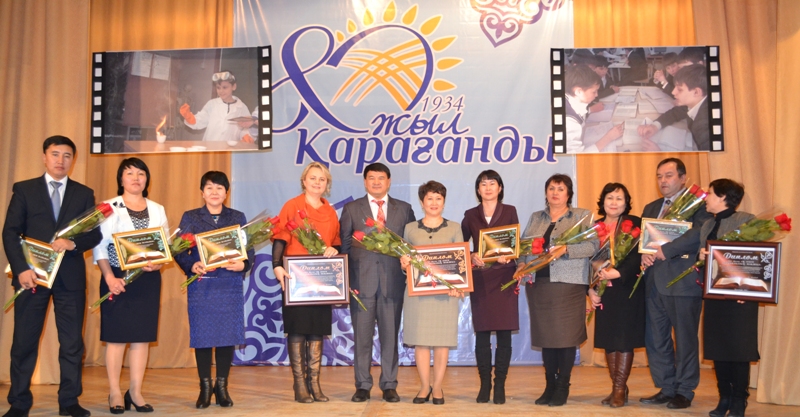 Из 198 призеров городского этапа была сформирована команда города Караганды, в которую вошли 45 победителей городского этапа из 12 организаций образования город, занявших 1 места для участия в областном этапе олимпиады, который прошёл 8-9 января 2014 года. Это новшество, которое было введено в этом году. В прошлые году мы могли заявить для участия в областной олимпиаде учащихся, которые на городском этапе занимали 1-3 места. Их, конечно же, было больше, но качество участия оставляло желать лучшего, хотя в любом случае наша команда на протяжении уже 7 лет занимает 1 место и остаётся лучшей олимпийской командой области. Но в этом учебном году качество участия в областной олимпиаде – 91 %. Это очень хороший результат. На данной диаграмме  слайда показана результативность участия каждой из 12 школ, чьи учащиеся защищали честь города на областном этапе олимпиады.Призерами 3 этапа Республиканской олимпиады текущего года стал 41 учащийся, что составило  91 % качества  от общего числа участников (1 мест – 12, 2 мест – 10, 3 мест – 19).Если сравнивать результативность участия наших ребят в областной олимпиаде за 3 года, то как видно из диаграммы слайда количество участников уменьшилось почти в 2 раза, а качество, то есть количество призёров увеличилось.	Итоговый (республиканский) этап олимпиады прошёл в этом году в Усть-Каменогорске (по предметам естественно-математического цикла) и в Шымкенте (по предметам общественно-гуманитарного цикла). Итоги республиканского этапа по предметам ЕМ циклаИтоги республиканского этапа по предметам ОГ циклаАнализируя данные результаты  (городской, областной, республиканский) этапы олимпиады среди учащихся 8-11 классов  по    общеобразовательным предметам можно сделать   следующие выводы:  В целом в учреждениях образования складывается система по подготовке         учащихся 8-11 классов к участию в городской олимпиаде.Повышается активность обучающихся 8-11 классов школ в участии по отдельным предметам.Вместе с тем, не прослеживается   значительное повышение   результатов по многим общеобразовательным предметам (математика, физика, биология), что           говорит о  недостаточной подготовительной  работе педагогических коллективов         к участию в олимпиаде.Слабо поставлена работа в отдельных школах по сохранению контингента        призеров городских   и областных олимпиад по общеобразовательным предметам. В связи с этим необходимо:     Целенаправленно вести работу по подготовке к олимпиаде с потенциальными призерами, имеющими достижения прошлых лет олимпиады, создавать условия, способствующие их дальнейшему личностному росту.    Повысить ответственность должностных лиц за качество участия одаренных детей в городских  и областных олимпиадах, сохранность контингента призеров.Президентская олимпиада для учащихся 11-х классов по предметам естественно-математического цикла	Вопросы социально-экономического развития Казахстана напрямую связаны с формированием интеллектуальной элиты и высокопрофессиональных специалистов. Сегодня в нашей стране благодаря Президенту Республики Казахстан Н.А. Назарбаеву проводится целенаправленная работа по созданию условий для обучения и поддержки талантливых детей, реализации их возможностей.	Одним из мероприятий по выявлению и поддержке талантливых детей является Президентская олимпиада по предметам естественно-математического цикла, которая проводится Республиканским научно-практическим центром «Дарын»,  Министерства образования и науки Республики Казахстан  с 2008 года по личному поручению Главы государства Н.А. Назарбаева. 	Главная идея Президентской олимпиады – выявление и поддержка одаренных школьников в области естественно-математических наук, реализация идеи непрерывного образования путем подготовки одаренных школьников для продолжения обучения в ведущих отечественных высших учебных заведениях, патриотическое воспитание интеллектуальной казахстанской элиты.		С 4 по 7 декабря 2013 года  в рамках мероприятий, посвященных Дню Первого Президента и Дню Независимости Республики Казахстан,  проведён заключительный этап   VI  Президентской олимпиады. Нынешняя олимпиада проводилась в Темиртау – городе, где на Карагандинском металлургическом предприятии начал свою трудовую деятельность Н.А. Назарбаев.	Несмотря на то, что  олимпиада проводится всего шестой год, она  получила положительный резонанс среди педагогов, родителей и учащихся республики. 	При проведении Президентской олимпиады использованы различные формы выявления и отбора одаренных школьников: проведение олимпиады в режиме on-line, тестирование, написание эссе, выполнение теоретических и экспериментальных заданий.	Всего в заключительном этапе приняло участие 178 учащихся из 18 регионов РК. Карагандинскую область представляли 12 школьников, 6 – из которых представители организаций образования города Караганды (лицей № 2 – 3 учащихся, гимназия № 38 – 1 учащийся, Гимназия № 97 – 1 учащийся).Дипломом III степени и бронзовыми медалями награждены: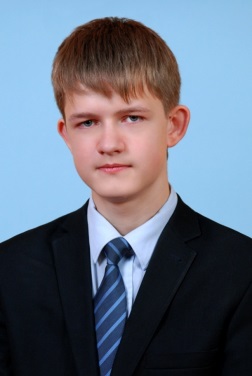 ученик  11 класса Гимназии № 38 – Быков Александр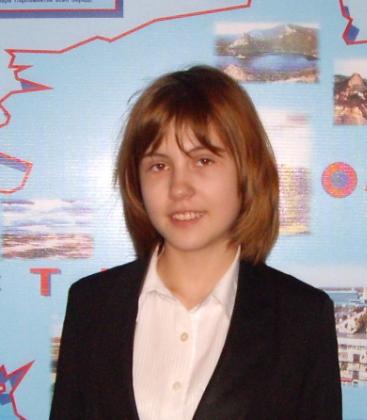 ученица 11 класса Гимназии № 97 – Терскова Мария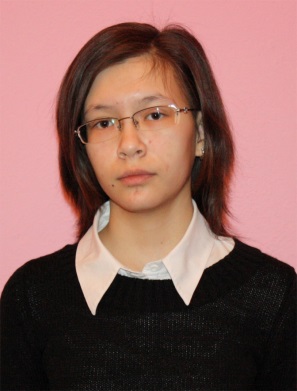 ученица 11 класса Лицея № 2 – Джанабекова Алия	Победители и призеры VI  Президентской олимпиады по предметам естественно – математического направления среди учащихся 11-х классов школ Республики становятся   обладателями гранта в ВУЗы Республики Казахстан.Участие и результативность в Международных (рейтинговых) олимпиадах и конкурсов по научным проектам.В соответствии с приказом № 514 МОН РК существует перечень международных (рейтинговых) олимпиад, в который входят более 100 олимпиад и конкурсов научных проектов. На протяжении 3 последних лет (в соответствии с утверждёнными правилами РНМЦ «Дарын») участниками данных олимпиад и конкурсов могут стать только учащиеся 9-11 классов, чьи научные проекты на начало учебного года: зарегистрированы в РНМЦ «Дарын», на областном этапе проекты школьников занимают призовые местапроходят республиканский этап научных соревнований школьников, занимая на данном этапе призовое местои лишь в этом случае эти учащиеся могут принять участие в международной (рейтинговой) олимпиаде или международных соревнованиях (предметных) по научным проектам.В этом учебном году 20 учащихся из 9 организаций образования города Караганды (Гимназии № 1, 3, 38, 39, СОШ № 65, 66, 77, ШЛ № 101, лицей № 2) стали призёрами и победителями международных (рейтинговых) олимпиад. Правда 3 из 20 в четвёртой четверти перешли в областные организации образования (все из КГУ «Гимназия № 1»).Наши учащиеся приняли участие в:Международном  турнире "Компьютерная физика", Москва, Протвино.Международном конкурсе исследовательских работ по математике и механике имени У. Джолдасбекова, г.Алматы.Всероссийской олимпиаде научно-исследовательских проектов по проблемам защиты окружающей среды «Человек-Земля – Космос» г. КоролевМеждународных научных соревнованиях по космическим исследованиям «Открываем Мир науки»,  г. Байконур.Международном конкурсе «Математика и проектирование», г. Москва.Международной математической олимпиаде «Шелковый путь», г. Алматы.По результатам данных (рейтинговых) олимпиад все участники, призёры и победители данных Международных олимпиад и проектных конкурсов по приказу МОН РК № 172 от 23 мая 2014 года освобождены от сдачи ЕНТУчастие и результативность учащихся школ города в международных (не рейтинговых) олимпиадахНе рейтинговых международных олимпиад, в которых приняли участие школьники организаций образования города – 3.«Международная олимпиада по интеллектуальной собственности для школьников от  14 до 18 лет», которую организует Федеральная служба по интеллектуальной собственности, Российская  государственной академия интеллектуальной собственности, Торгово-промышленная палата Российской федерации, Российское авторское общество (РАО). Олимпиада проводится    при содействии Всемирной организации интеллектуальной собственности (ВОИС). В этом году финал  данной олимпиады прошёл в городе Астане.Призёрами олимпиады стали «Международная олимпиада по казахскому языку имени Қ.О.Бітібаевой», которая прошла в городе Усть-Каменогорске. Наш город на данной олимпиаде представляли ученицы гимназий № 38 и 92.Они слали призёрами и завоевали Дипломы 2 и 3 степени.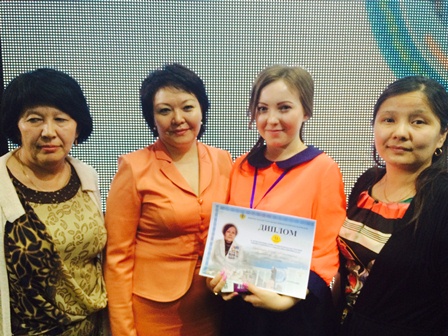 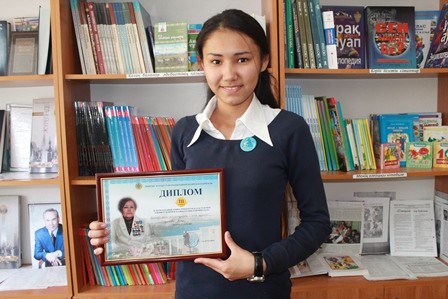 «Международная олимпиада по основам наук», проходила в турецком городе Анталия.В ней приняли участие 12  учащихся 9-11 классов гимназий № 3, 97.Ученица Гимназии № 97 - Сатекова Гулим стала обладательницей Диплома I степени и  Золотой медали.Все остальные учащиеся стали обладателями дипломов II и III степени.осуществление поддержки учащимся школ города в процессе подготовки  и защиты научных проектов в рамках НОУ, «ДАРЫН»,  «Зерде», «МАНЮИ»Одним из путей выявления и развития одаренных детей является научно-исследовательская деятельность учащихся, реализация которой   осуществляется через  школьные научные общества учащихся (НОУ).  НОУ является такой формой внеклассной работы с учащимися, которая способствует развитию познавательной активности и творческих способностей подростков в процессе углубленного изучения ими одной из отраслей науки, техники и искусства. Основная задача НОУ – привести в систему внеклассную и кружковую работу в школах, подняв ее на научный уровень и связав с учебно-воспитательным процессом. Результативность и качество деятельности школьных НОУ проявляется в ходе организации и проведения всех этапов Республиканских научных соревнований школьников. В карагандинских организациях образования работают 59 сертифицированных научных общества учащихся.	На уровне городской научно-практической конференции («Аргырлар») все школы города активно принимают в ней участие. Несомненными лидерами в качестве предоставляемых проектов  на данном этапе является педагогические коллективы лицея № 2, гимназий № 38, 39, 3, 9, 93, 97, ШЛ № 101, 57, 53, общеобразовательные школы № 6, 36, 23, 33, 82, 63 наладившего прочные связи с основными кафедрами вузов города, ведущих совместную научную деятельность с учителями и учащимися. Среди инновационных и средних общеобразовательных школ вышеперечисленные школы имеют лидирующие позиции.	Ежемесячно (по плану методического кабинета ГорОО) на сайте sabak.kz ведущими учителями города проводятся on-line консультации по подготовке учащихся к написанию и защите научных проектов и олимпиадам различных уровней. Эти консультации помогают как ребятам, так и учителям, которые сопровождают и курируют научно-исследовательскую деятельность учащихся. 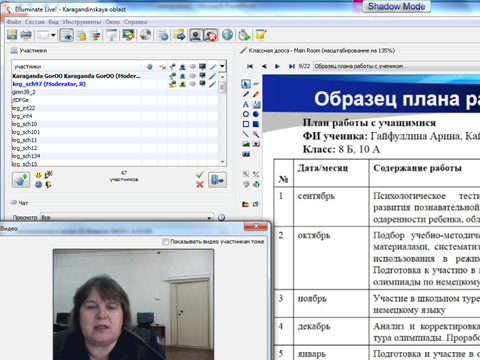 	Каждый последний четверг месяца в МК ГорОО могут обратиться учителя, психологи, родители, учащиеся, для того, чтобы получить консультацию по ведению документации НОУ, роли психологической службы в организации научно-исследовательской деятельности (особенно это касается тех детей, которые обладают широкой эрудицией, конструктивным складом ума, но при этом могут быть не уверены в себе, боязливы, инертны).       Анализ  качества участия на областных научных соревнованиях школьников  в разрезе предметов  демонстрирует  увеличение данного показателя с 42 % в 2012-2013 учебном году до 55% в 2013-2014 учебном годуДинамика количества участников и призеров  ОбЛАСТНОГО и республиканского                                                        этапов  научных соревнований школьников «ДАРЫН»  Но существуют и проблемы.  	 Основной круг проблем, препятствующих повышению результативности, связан с   недостаточным уровнем исследовательской культуры  педагогов, осуществляющих научное руководство над разработкой проектов.  Выбор тематики для исследовательской работы часто происходит без опоры на  практическую значимость проектной деятельности. Как следствие отсюда -  реферативность выполнения работ. Следовательно, необходимо расширять тематический круг до перспективных направлений, связанных со сферой производства и техники,   выходить на прямую связь для научного руководства  и консультирования с преподавателями кафедр  ведущих вузов города.   	Достаточно большой процент призеров областного этапа отсеивается на этапе тестирования  по причине  слабой подготовленности к проверке знаний по профилирующему предмету.  Научным руководителям проектов необходимо усилить теоретическую подготовку учащихся к данному этапу, так как он важен для прохождения на последующий Республиканский уровень. В рамках научно-практической конференции городского уровня, проходящего согласно сложившейся традиции в феврале месяце, по объективным причинам зачастую победителями становятся учащиеся 10-11 классов, как наиболее подготовленные к выступлению и защите проектов как интеллектуально, так и психологически. К сожалению, они не успевают стать участниками следующего этапа, проводимого в декабре, так как заканчивают среднюю школу. Для налаживания более продуктивного  участия во всех этапах республиканских научных соревнований назрела необходимость поменять привычную схему этапов научных чтений. Городскую конференция 2015 года планируется провести в сентябре месяце, чтобы учащиеся всех параллелей смогли пройти по всем ступеням, предусмотренным Положением о проведении соревнований.  Конкурс исследовательских работ и творческих проектов  «Зерде» для учащихся 1-7 классов       Конкурс исследовательских работ и творческих проектов  «Зерде» является образовательно-развивающей программой для учащихся 1-7 классов, содействует распространению и развитию инновационных педагогических программ и технологий по работе с одаренными детьми младшего и среднего школьного  возраста. В 2014 году был проведен VI конкурс исследовательских  работ и творческих  проектов учащихся 1-7 классов.  Из 79 учреждений образования 61  средних общеобразовательных и инновационных школ подали заявку на участие в конкурсе. Его было предоставлено 414 проектов.В работе научно-практической  конференции для учащихся 1-7 классов было задействовано 18 секций.  Из 414 научных проектов, принявших участие в конкурсе учащихся 1-7  классов, победителями стали авторы 229  научных проектов, из них первых мест – 59, вторых –80 , третьих -90. 	 Мониторинг результативности участия за три года в целом по городу показывает следующее: 	За три последних года проведения конкурса «Зерде» можно сделать вывод, что он прочно занял свою нишу в образовательном пространстве города.  С каждым годом увеличивается количество участников, готовых презентовать  свою работу. Жюри, отмечают возрастающую качественную подготовку к защите разработчиков проектов. Сами работы все в большей степени носят характер актуальный, самостоятельный, исследовательский. Динамика количества участников и призеров  ОбЛАСТНОГО и республиканского  этапов    ИССЛЕДОВАТЕЛЬСКИХ РАБОТ И ТВОРЧЕСКИХ ПРОЕКТОВ «ЗЕРДЕ»Призерам  и дипломантам Республиканского конкурса исследовательских работ стали 6 разработчиков проектов (СОШ № 5, 38, 93, 101). Это первые успехи младших школьников. Таким образом, можно сделать вывод о том, что в организациях образования на данном этапе уделяется достаточное внимание по развитию исследовательской культуры школьников младшего, среднего старшего и возраста. 	Конкурс исследовательских работ МАНЮИ 	Ежегодно учащиеся организаций образования города Караганды участвуют в конкурсе проектов МАНЮИ. В этом учебном году прошла 44 Региональная конференция первого, второго и третьего уровней, в которой приняли участие 383 учащихся. Результаты:1 место заняли – 28 учащихся (№ 1, 3, 6, 9, 23, 32, 36, 38, 39, 45, 66, 76,77, 92,  93, 95, 97, 101)2 место заняли – 44 учащихся (№ 3, 5, 6, 9, 16, 17, 23, 25, 32, 33, 34, 36, 38, 57, 62, 63, 65, 66, 68,                                                     74, 76, 77, 83, 86,92,  93, 97, 101, 134, лицей № 2)3 место заняли – 49 учащихся (№ 5, 10, 16, 17, 23, 25, 27, 32, 33, 52, 53, 54, 57,59, 61, 62, 63, 65,                                                      64, 76, 81, 82,83, 86, 92, 93, 95, 97, 81, 101, 134)Дипломами и грамотами награждены учащиеся всех вышеперечисленных школ города Караганды.На Республиканский уровень вышло  25 работ, 20 из которых заняли призовые места.            Таким образом, можно сделать вывод о том, что в учреждениях образования на данном этапе уделяется достаточное внимание по развитию исследовательской культуры школьников младшего и среднего возраста. Участие в международных и республиканских интеллектуальных играх, проводимых по линии РНПЦ «Дарын».Одной из форм дополнительного образования, направленной на выявление, развитие и социальную поддержку одаренных детей, реализацию интеллектуально – творческих способностей школьников, приобщению к мировой истории, развитию международного сотрудничества,  обеспечение их всестороннего развития  и образования являются интеллектуальные игры. Согласно плану работы Республиканского научно – практического центра «Дарын» в течение 2013-2014 учебного года были проведены следующие интеллектуальные игры и конкурсы:Республиканский интеллектуальный марафон «Ак бота»;Республиканский математический конкурс для младших школьников «Бастау»;Международная интеллектуальная игра-конкурс для дошкольников, младших школьников и учащихся среднего звена «ПОНИ: Пойми. Открой. Найди. Исследуй»Международный интеллектуальный конкурс «Русский медвежонок»;Международная интеллектуальная игра – конкурс «Золотое руно»;Интеллектуальная игра «Кенгуру – математика для всех»;Интеллектуальная игра «Кенгуру-лингвист»;Интеллектуальная игра «British Bulldog»;Международная интеллектуальная игра-конкурс «Человек и природа»;Сравнительные данные общего количества участников вышеназванных мероприятий в разрезе 5 лет трех лет свидетельствуют об увеличении их числа с 2136 в 2008 году до 21 144 в 2013-2014. В данных играх принимают участие по возможности все школы города. Наиболее многочисленные команды (более 100 участников во всех играх) предоставляют инновационные учебные заведения и следующие школы: № 1, 3, 9, 10, 15, 16, 17, 23, 32, 34, 36, 38, 39, 41, 45, 53, 54, 57, 58, 59, 61, 62, 63, 65, 68, 74, 81, 83, 86, 92, 93, 95, 97, 101, лицей № 2. Наибольший процент качества среди инновационных школ - в гимназиях № 1, 38, 39, 93, 95, 97 – 30%; среди средних общеобразовательных  школ в СШ № 23, 32 – 28 %, среди основных школ – в 44, 64, 91 – 25 %. Проанализировав итоги международных и республиканских игр в 2013-2014 учебном году, можно  отметить следующее:учащиеся школ города Караганды приняли участие во всех, проводимых международных и республиканских интеллектуальных играх (21144 ученика), это на 1235 ученика больше по сравнению с прошлым годом;количество призеров существенно увеличилось по сравнению с предыдущими годами; качество результативности также увеличилось по сравнению с тремя предыдущими годами и составило %.   Таким образом, образовательные учреждения совершенствуют  пути  подготовки к интеллектуальным играм, принимаются  дополнительные меры по созданию оптимальных условий для развития интеллектуальной одаренности среди учащихся, оказанию всестороннего содействия реализации их потенциальных возможностей. Достижения учащихся в различных профориентационных олимпиадах и конкурсах, проводимых РМПЦ «Дарын» и ведущими Вузами СНГ, РК и нашего региона.	В 2013-2014 учебном году РНМЦ «Дарын», РНМЦ «Сарыарка дарыны», ведущими ВУЗами региона (КарГУ им.Е.А.Букетова, КарГТУ, КарЭУ, «Болашак»  и СНГ) совместно с отделом образования города Караганды проведено большое количество олимпиад и проектных конкурсов. Учащиеся организаций образования города Караганды активно принимали участие в данных мероприятиях. Для многих участников, особенно выпускников 11-х классов эти олимпиады открывают большие перспективы для дальнейшего обучения в Вузах, проводящих данные олимпиады (Российские ВУЗы - СИБГИУ, Томский университет, Калининградский университет, Технический университет Санкт – Петербурга, филиал МГУ им. М.Ломоносова, Казахстанские ВУЗы – Казахстанский университет имени аль-Фараби, региональные – КарГУ, «Болашак» (за победу в региональной олимпиаде «Эрудит» дающий гранты и скидки на обучение), КарЭУ.Для младших школьников и среднего звена профориентационные олимпиады областного уровня проводят КТЛ («Достык»), ШИ № 2 им.Нурмакова («Таным»).	Одной из самых популярных республиканских олимпиад, где одной из целей проведения является ориентация учащихся старших классов и студентов на самоопределение в педагогической деятельности и поддержку творческой молодежи в педагогической области является олимпиада «Талантливый учитель – одарённым детям», где кроме молодых педагогов, психологов. Вожатых могут принять участие команды старшеклассников.В этом году, призёром Республиканского этапа данной олимпиады, который прошёл в Щучинске, стала команда старшеклассников ШЛ № 101, которая завоевала диплом II степени.Из ниже приведённой таблицы видно, какие мероприятия совместно в Вузами были проведены и каких результатов добились учащиеся организаций образования города Караганды.Дистанционные олимпиады	Одним из популярных видов олимпиад среди учащихся и педагогов становятся дистанционные олимпиады, которые проводятся в целях выявления и поддержки талантливых школьников и учителей, стимулирования их творческой деятельности, развития профессионального мастерства.	Самые популярными дистанционными олимпиадами среди школьников и педагогов города Караганды являются Олимпиады «КИО» (Казахстанские Интернет Олимпиады) по общеобразовательным предметам, которые проводятся при поддержке МОН РК, РНМ» «Дарын» и Международная дистанционная олимпиада по основам наук «URFODU», которая проводится при поддержке «Центра поддержки и развития молодежи» РК,  Костанайская область,  автономной некоммерческой организации «Дом учителя Уральского Федерального Округа» и различных ВУЗов России и дальнего зарубежья.Статистика участия и достижений в данных олимпиадах такова:Городские интеллектуальные марафоны, олимпиады и конкурсы («Команда года» для учащихся 4-х классов, «Команда года» для учащихся 5-7 классов, «Жыл оқушысы- 2014»)	Ежегодно отделом образования проводятся 2 интеллектуальных марафона «Команда года» для учащихся 4 классов и среднего звена (5-7 классы). Основными целями и задачами городского интеллектуального марафона являются выявление и развитие у учащихся творческих способностей и интереса к предметам, создание условий для интеллектуального развития, поддержка одаренных детей, пропаганда научных знаний.	В 2013-2014 учебном году данные мероприятия были посвящены 80-летию города Караганды. Победителями и призёрами марафона «Команда года» для учащихся 4 –х классов стали команды школ:1 место – Гимназия № 93 (Сериккалиева Амина, Ким Игорь, Ким Полина)2 место – Гимназия № 97 (Устинова Дарья, Мухтар Аделия, Барт Егор)3 место – Гимназия № 38 (Петрищев Никита, Поветин Илья, Атай Жомарт)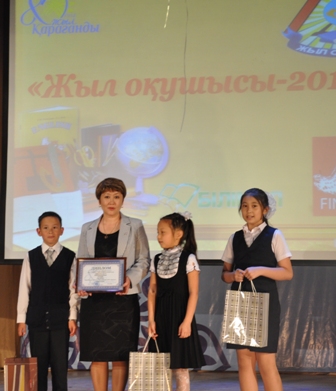 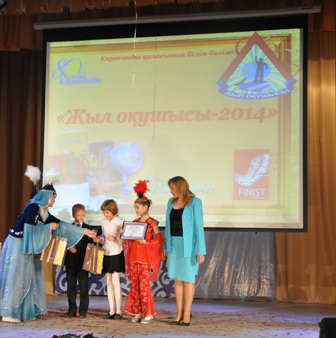 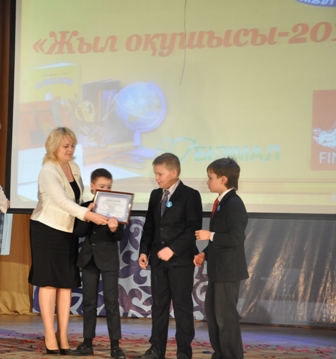 Победителями и призёрами марафона «Команда года» для учащихся 5-7 классов стали команды школ:1 место – Гимназия № 38 (Наводей Даниил, Манапов Саид, Власов Даниил)1 место – ШГ № 95 (Кайль Злата, Ибрагимов Руслан, Мусабекова Карина)2 место – Гимназия № 9 (Чернова Мария, Реваев Дмитрий, Коломыцева Ирина)3 место – Гимназия № 3 (Халипаева Камила, Кузьмина Дарья, Бейсенбаева Жамиля)3 место – СОШ № 23 (Газымов Алишер, Тин Нэлля, Ускова Ольга).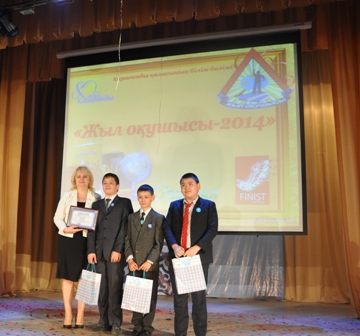 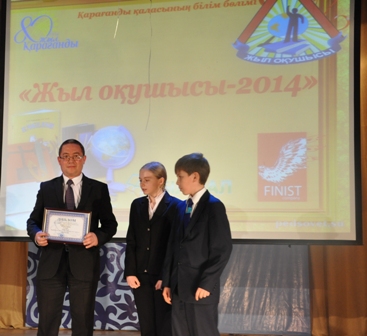 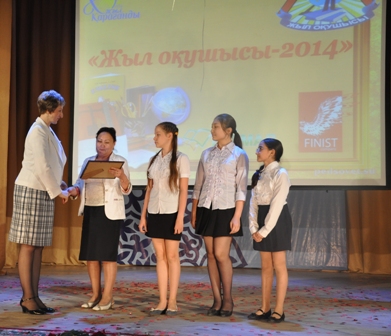 	Третий год подряд отделом образования города Караганды проводится конкурс «Жыл оқушысы». Данный конкурс один из более чем 30-ти конкурсов, которые проводились отделом образования в этом учебном году, являляющийся составной частью городского проекта «Одарённые дети». Целями конкурса являются: повышение образовательного уровня учащихся, приобщение их к самостоятельной исследовательской и творческой работе в различных областях знаний, формирование нового уровня личностных способностей, создание условий для выявления, развития и поддержки мотивированных и одарённых учащихся - будущей интеллектуальной элиты общества.	В этом году в конкурсе приняли участие 140 учащихся из 58 организаций образования.Конкурс проводился в 3-х возрастных группах: среди 6-7 классов, 8-9 классов  и 10-11 классов  в  четыре этапа:I этап (очный) – написание эссе.II этап (очный) – конкурс ораторского мастерства.III этап (заочный) – экспертиза Портфолио достижений учащихся.IV этап - Оn-line голосование, которое проходило на сайте отдела образования города Караганды «Твой голос может стать решающим…» , где каждый желающий смог проголосовать за участников конкурса, вышедших в финал. Оn-line голосование показало, насколько  популярны финалисты конкурса среди своих друзей и одноклассников, а также популяризировало конкурс далеко за пределами города Караганды. В этом году за участников конкурса проголосовало 81 241 человек.      В финальный тур конкурса вышли 32 учащихся 6-11 классов, которые были отобраны по итогам баллов предыдущих туров. Финал конкурса показал, что учащиеся организаций образования нашего города не только прекрасно знают историю Караганды и Карагандинской области, великолепно владеют языками (казахским, русским, анлийским, французским, китайским, немецким, итальянским), умеют аргументиррванно отстоять свою точку зрения,  но и поют, танцуют, рисуют, играют на различных музыкальных инструментах.В каждой параллели классов учащимся было присуждено звание «Ученик года – 2014». Победителями данного конкурса стали учащиеся СШ № 36, 62, гимназий № 9,38, 92,93. Все участники конкурса были награждены дипломами отдела образрования и ценными подарками (цифровые фотоаппараты, жёсткие диски на 500 Gb, электронные книги). Победители конкурса получили планшетные компьютеры.Званием «Ученик года – 2014» и «Ученица года -2014»  среди учащихся 11-х классов удостоены ученик КГУ «Гимназия № 9» Оспанов Тимур и ученица КГУ «Гимназия № 38» Волошина Валерия, которые были награждены дипломами  и ценными подарками – видеокамерами.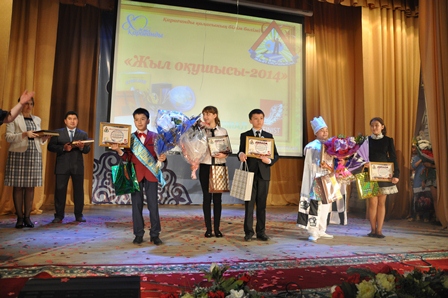 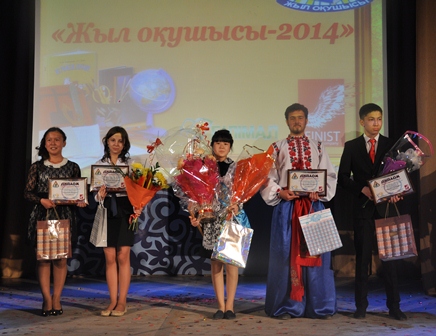 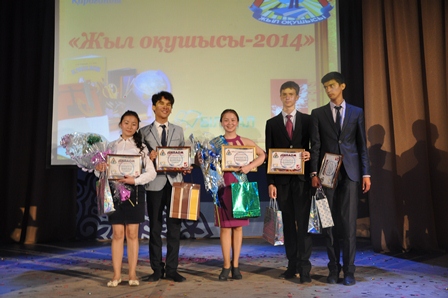 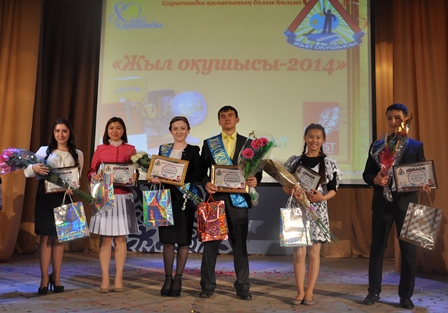 Социальная поддержка одарённых детей	Cемь лет подряд, в рамках реализации Государственной Программы развития одарённости, акиматом города Караганды выделяются средства на отдых и оздоровление одарённых в различных областях науки, искусства, спорта учащихся школ нашего города.		С 17 по 27 октября 2013 года 168 учащихся направлены отделом образования города Караганды в оздоровительно-развлекательный центр «Discovery-Borovoe», расположенный в Боровской курортной зоне на берегу озера Катаркол, в одном из самых удивительных мест, отличающихся своей красотой природного  вечно зелёного ландшафта. 		В центре ребятам были  предложены лечебные процедуры (массаж, фитотерапия, физиопроцедуры, ЛФК, магнитотерапия, шунгитотерапия, парафинотерапия), развивающие занятия с участием педагогов по программному материалу, спортивные занятия, прогулки на свежем воздухе, дискотеки, игры, различные развлекательные мероприятия.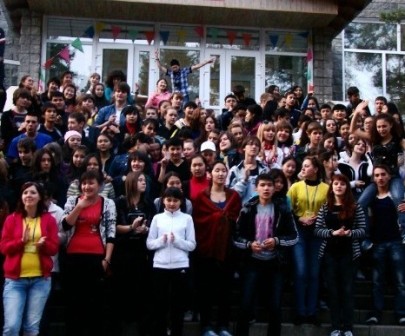   После проведения рейтинга (блок 3 «Достижения учащихся») можно говорить о следующих результатах работы организаций образования по данному блоку. Итоговый балл складывался по нескольким параметрам:Республиканская предметная олимпиада, Президентская олимпиада (достижения)Международные олимпиады (рейтинговые, определённые МОН РК)Международные олимпиады (не рейтинговые, не дистанционные)Научные  проекты школьников («Дарын», «Зерде», МАН ЮИ)Международные соревнования по научным проектам (рейтинговые, определённые МОН РК)Интеллектуальные конкурсы, игры (по линии «Дарын»)Активность участия в интеллектуальных конкурсах, играх (% участия от общего количества участников по городу в сумме по всем конкурсам)НОУ (сертификат)Проведение школьной научно-практической конференции учащихся (приказ, положение, программа, сборник материалов, видео)Конкурс «Ученик года»Городские конкурсы:«Школа – это маленькая жизнь»«Команда года»«Көшбасшы»«Лингвистический фестиваль»«Абай оқулары»«Махамбет оқулары» «Жаркын болашак»«Ғабиден Мұстафин оқулары»«Қарағандым – туған жерім» «Что я знаю о культуре Америки»«Я люблю тебя жизнь!» (мультимедийные презентации) «Декада по физике, в преддверии проведения  международной олимпиады»  «Олимпиада по краеведению» (ко Дню Первого Президента)Городской фестиваль проектов "Алғырлар-2014"Участие учащихся в конференциях (статья в сборнике)Областные, региональные, республиканские, международные профориентационные олимпиады и конкурсы (КТЛ, КарГУ, КарГТУ, Болашак, КЭУ, ШОД «Дарын» и «им. Нурмакова», КИО, «URFODU»).Основные школы	Лучшими, исходя из  рейтингового балла, являются  следующие основные школы: № 64, 91, ШИ №22, 50, 8, 4, 37, 134.Замыкают список школы № 20, 42, 100, 13, 60, 56.Общеобразовательные школыЛучшими, исходя из  рейтингового балла, являются  следующие общеобразовательные школы: № 77, 32, 41, 62, 36, 23, 76, 59, 63, 46.Замыкают список школы № 12, 27, 18, 88, 25.Инновационные школыЛучшими, исходя из  рейтингового балла, являются  следующие инновационные  школы: № 38, 93, 39, 97, 101.	Если говорить о результатах гимназий № 45, 92, 57, то результаты рейтинга обычных общеобразовательных школ выше, чем те, которые показывают данные инновационные организации образования.		Таким образом, работа с одаренными детьми определяется учреждениями образования  в качестве одного из приоритетных  направлений  в системе работы. Педагогическими  коллективами  применяются различные формы  организации образовательного процесса для развития интеллектуальных  навыков учащихся; проводится системное психологическое сопровождение учащихся и педагогов, занимающихся интеллектуальной  деятельностью;  исследовательской   деятельностью и охвачены  учащиеся со 1 по 11 класс,  показывающие  активность и заинтересованность в результатах деятельности;  расширяется предметная область исследований учащихся результативность участия в научных соревнованиях и олимпиадах имеет положительную динамику.  	Наряду с многоплановой работой по поддержке одаренных  учащихся отмечается нестабильность  результатов  в Республиканской олимпиаде по общеобразовательным предметам   учащихся 8-11 классов, научным соревнованиям на областном и республиканском этапах. Факторами,  препятствующими повышению  позиций,  являются: отсутствие глубокой аналитической деятельности на уровне администрации учреждений образования  по анализу результативности; не в полной мере проявляется системная управленческая деятельность по принятию конкретных адресных решений, разработке методических рекомендаций, отслеживанию исполенения рекомендаций, данных после выявления проблем.В связи с этим администрации учреждений образования необходимо:  Продолжить пропаганду значимости исследовательской деятельности для      формирования образовательного пространства учащихся; Разрабатывать  комплексно-целевые программы для осуществления  системной деятельности в работе с одаренными детьми. Усилить работу по подготовке  учащихся к  Республиканской олимпиаде       школьников по общеобразовательным предметам на всех этапах посредством:- сохранения контингента учащихся, хотя бы однажды выступавших в олимпиаде  городского уровня и выше, подготовки на них психолого-педагогических характеристик;  - обеспечения преемственности  в работе с одаренными детьми между начальным, средним и старшим образованием;   - внесения в планы деятельности обобщение  эффективного опыта работы учителей-предметников по работе с одаренными детьми;- вынесения на персональный контроль учителей-предметников, малоэффективно работающего в плане подготовки к успешному выступлению старшеклассников на олимпиадах и научных чтениях; - создания УМК для качественной работы учителей на факультативных занятиях предметной направленности.     Таким образом, по результатам деятельности можно отметить наличие следующих положительных тенденций в работе  с одаренными детьми:организация интеллектуальных мероприятий в пространстве города дает     положительный результат и служит подготовкой к  участию в областных и  республиканских мероприятиях;интеллектуальные игры, дистанционные соревнования охватывают весь спектр    учебных дисциплин и способствуют развитию интеллектуальной одаренности.       Наряду с позитивными факторами имеют место и факторы, сдерживающие темпы роста качества выступлений учащихся на интеллектуальных соревнованиях.        Одной из важных педагогических проблем является неготовность учителя-предметника к серьезной работе с категорией одаренных детей в виду отсутствия  методической литературы, навыков работы по специальным технологиям развития одаренных детей.       Загруженность учащихся в первой половине дня в школе, во второй – на консультациях, дополнительных занятиях,  приводит к чрезмерной умственной нагрузке, отрицательному воздействию на эмоционально-чувственную сферу. В связи с этим становится актуальной задача организации квалифицированной психодиагностической и  учебно-методической помощи со стороны отдела СПС учителям и учащимся школ города.        В связи с вышеизложенным,  в целях совершенствования и систематизации работы с одаренными детьми, учитывая стратегическую важность работы по выявлению и развитию талантов,  я, как методист ставлю перед собой следующие задачи на будущий год:1. Развитие системы подготовки и переподготовки учителей-предметников, продуктивно занимающихся подготовкой детей к выступлению на олимпиадах и научных соревнованиях  путем: изучения положительного опыта передовых регионов Казахстана и России в области работы с одаренными детьми;   сотрудничества с областным ИПК и РНПЦ «Сарыарка дарыны» посредством включения в программы подготовки и переподготовки учителей курсы по формированию профессиональных компетенций педагогов, работающих с одаренными детьми;систематизации  работы по обобщению и распространению лучшей практики работы с одаренными детьми. 2. Продолжение работы по созданию  единой системы информационно-методического обеспечения в сфере выявления и поддержки одаренных детей путем: создания системы раннего выявления одаренности детей; разработки   критериев  наличия признаков одаренности для системы раннего выявления одаренности;создания  системы  долгосрочного мониторинга одаренных детей, включая период после завершения среднего образования; расширения пространства возможностей проявления интеллектуальной одаренности школьников посредством участия  в заочных и очных выездных республиканских интеллектуальных играх, олимпиадах, марафонах;  поощрения  разработок  авторских программ дифференцированного обучения одаренных детей дошкольного, младшего, среднего и старшего школьного возраста.  Исполнитель:Лаверженцева Е.В.№ п/пФамилия, имя ученика
(полностью)ПредметКлассШколаМесто1Павлушкин Максим  математика10лицей № 2сертификат, 4 место2Джанабекова Алия  математика11лицей № 2сертификат, 4 место3Цой Юрий   физика 1038сертификат4Ким Евгений  информатика99сертификат5Костливцев Никита  информатика10лицей № 2сертификат, 4 место6Терскова Марияхимия1197сертификат7Семейбаева Анельгеография1038сертификат№ п/пФИОПредметКлассШколаМесто1Волошина Валерия Казахский язык 1138сертификат2Горбунова Карина  Русский язык 1197сертификат, 4 место3Федорова Анна  Английский язык10324Касилова Ольга  Немецкий язык 103грамота5Амирханова Азия Французский язык1097сертификат6Абдиманова Айгерим Французский язык1193грамота7Чукаловская ЯнаФранцузский язык1197сертификат8Мешелова Айгерім  История Казахстана 1041сертификат9Салимбаев СултанИстория Казахстана1139310Абильтусупова Айгерим Правоведение1093311Ярулина Камилла  правоведение1193сертификат, 4 место№Ф.И.О.выпускникаНаименование организации образованияЯзыкобученияДостижениявыпускника№Ф.И.О.выпускникаНаименование организации образованияЯзыкобученияДостижениявыпускника№Ф.И.О.выпускникаНаименование организации образованияЯзыкобученияДостижениявыпускникаАбюрова Айнур Аманбаевна"Гимназия №39 имени М.Жумабаева"  Акимата г. Караганды КазахскийМеждународный  турнир "Компьютерная физика», Москва, Протвино, 2014 год,  диплом II степени Аужанов Динмухаммед Тимурович"Лицей № 2" г. Караганды 
Русский Международный  турнир "Компьютерная физика". Диплом III степени  Бекетбаев Улан Нурланович"Гимназия №39 имени М.Жумабаева"  Казахский Международный конкурс исследовательских работ по математике и механике имени У. Джолдасбекова, г.Алматы, 2014 год,  диплом  II  степени Вафин Александр Сергеевич«Гимназия  № 38»РусскийМеждународный  турнир "Компьютерная физика", Москва, Протвино, 2013 г.,  диплом II  степениДюсембеков Темирлан  Ерболатович«Гимназия  № 3» РусскийМеждународные   научные соревнования имени У. Джолдасбекова, г.Алматы, 2014, диплом III степениКаирбаева Сабина Кабыкеновна   «Гимназия  № 1» РусскийВсероссийская олимпиада научно-исследовательских проектов по проблемам защиты окружающей среды «Человек-Земля – Космос» г. Королев, 2014 г.,  диплом III степениКуватова Аделя  Абайқызы«Гимназия  № 3» РусскийМеждународные   научные соревнования имени У. Джолдасбекова, г.Алматы, 2014, диплом III степениҚабыл  Ерхан  Ерғалыұлы"Гимназия №39 имениМ.Жумабаева"  Казахский Международный  турнир "Компьютерная физика" Россия, Протвино, 2013 г. диплом I степениҚалқаманов Айбат Талғатұлы"Гимназия №39 имени М.Жумабаева"  КазахскийМеждународный конкурс исследовательских работ по математике и механике имени У. Джолдасбекова, г.Алматы, 2014 год,  диплом  II  степениЛи Сергей Игоревич"Лицей № 2" РусскийМеждународный  турнир "Компьютерная физика" Россия, Протвино, 2013 г. диплом ІI степениМинеев Вакиль Муслимович«Гимназия № 1» перешел в Уштобинскую среднюю школуРусскийМеждународные научные соревнования по космическим исследованиям «Открываем Мир науки»,  2014  г.,  г. Байконур,   диплом І степени Мусина  Акерке  Аслановна «Средняя общеобразовательная школа №65» КазахскийМеждународные научные соревнования по космическим исследованиям «Открываем Мир науки»,  2014  г.,  г. Байконур,   диплом І степениСаржанұлы Ақжан «Средняя общеобразовательная школа №66» КазахскийМеждународные научные соревнования по космическим исследованиям «Открываем Мир науки», 2014  г.,  г. Байконур  диплом  IІI  степениСулейменова Андира Кайратовна"Лицей № 2" РусскийМеждународный конкурс научных проектов «Открываем мир науки»  г. Байконур, 2014г. , диплом II степени Ақыш Бейбіт Садықұлы«Гимназия № 1» перешёл в Дубовскую среднюю школуРусский Международный конкурс «Математика и проектирование», г. Москва, 2014г.,  участник Амангелді Тоғжан Талғатқызы"Общеобразовательный комплекс 
школа - детский сад            № 77" КазахскийМеждународный конкурс научных проектов «Открываем мир науки» г. Байконур, 2014г., участникДжанабекова Алия Нуршиновна"Лицей № 2" РусскийМеждународная математическая олимпиада «Шелковый путь», г. Алматы, 2013г., участникМырзагалиева Дана Канатовна«Гимназия № 1» перешёл в Уштобинскую  среднюю школу. РусскийМеждународный конкурс исследовательских проектов по математике и механике  имени У. Джолдасбекова, г. Алматы, 2014 г., участник   Суртубаев Даурен Бердалиевич «Гимназия  № 38»РусскийМеждународные соревнования по компьютерным проектам («Компьютерная физика», Россия),г. Протвино, 2014 г., участникТөлеуов Ұлығбек Борашұлы «Школа - лицей № 101»РусскийМеждународные научные соревнования по космическим исследованиям «Открываем мир науки»  г. Байконур, 2014 г., участник№ФИОШколаКлассМесто1Ярулина Камила931112Абильтусупова айгерим9310сертификат3Кудеринова Мира9310сертификат4Бужурян Яна9310сертификат5Дворникова Ольга93936Караман Анастасия1102№ФИОШколаКлассМесто1Волошина Валерия381122Хван Кристина38933Нуртаева Айнур921032011-20122011-20122011-20122012-20132012-20132012-20132013-20142013-20142013-2014городобластьреспубликагородобластьреспубликагородобластьреспублика40173+2 (сертификата)673042148717периодзаявленных проектовучаствовавших проектовпризовых проектов% качества2011-20121331305447,72012-201326225811343,12013-201441441422955,32011-20122011-20122011-20122012-20132012-20132012-20132013-20142013-20142013-2014городобластьреспубликагородобластьреспубликагородобластьреспублика14875435111522291176№школаУчастие и результативность учащихся школы в областных, республиканских, международных играх, марафонах по линии "Дарын"Участие и результативность учащихся школы в областных, республиканских, международных играх, марафонах по линии "Дарын"Участие и результативность учащихся школы в областных, республиканских, международных играх, марафонах по линии "Дарын"Участие и результативность учащихся школы в областных, республиканских, международных играх, марафонах по линии "Дарын"Участие и результативность учащихся школы в областных, республиканских, международных играх, марафонах по линии "Дарын"Участие и результативность учащихся школы в областных, республиканских, международных играх, марафонах по линии "Дарын"Участие и результативность учащихся школы в областных, республиканских, международных играх, марафонах по линии "Дарын"Участие и результативность учащихся школы в областных, республиканских, международных играх, марафонах по линии "Дарын"Участие и результативность учащихся школы в областных, республиканских, международных играх, марафонах по линии "Дарын"Участие и результативность учащихся школы в областных, республиканских, международных играх, марафонах по линии "Дарын"Участие и результативность учащихся школы в областных, республиканских, международных играх, марафонах по линии "Дарын"Участие и результативность учащихся школы в областных, республиканских, международных играх, марафонах по линии "Дарын"Участие и результативность учащихся школы в областных, республиканских, международных играх, марафонах по линии "Дарын"Участие и результативность учащихся школы в областных, республиканских, международных играх, марафонах по линии "Дарын"Участие и результативность учащихся школы в областных, республиканских, международных играх, марафонах по линии "Дарын"Участие и результативность учащихся школы в областных, республиканских, международных играх, марафонах по линии "Дарын"Участие и результативность учащихся школы в областных, республиканских, международных играх, марафонах по линии "Дарын"Участие и результативность учащихся школы в областных, республиканских, международных играх, марафонах по линии "Дарын"Участие и результативность учащихся школы в областных, республиканских, международных играх, марафонах по линии "Дарын"Участие и результативность учащихся школы в областных, республиканских, международных играх, марафонах по линии "Дарын"№школаПарасатПарасатБастауБастауАкботаАкботаРусский медвежонокРусский медвежонокБритиш бульдогБритиш бульдогЗолотое руноЗолотое руноКенгуру-математикКенгуру-математикКенгуру-лингвистКенгуру-лингвистЧеловек и природаЧеловек и природаПОНИПОНИ№школакол-во месткол-во месткол-во месткол-во месткол-во месткол-во месткол-во месткол-во месткол-во месткол-во местИТОГО:ИТОГО:3792108725814724686409269832781726116832232656259409025670105644№Название олимпиадыКол-во 
учащихсяКол-во 
мест1"Достык" (КТЛ)362562"Таным" (ШИ № 2 им.Нурмакова)17859№Название олимпиадыКол-во 
учащихсяКол-во 
мест1СИБГИУ (Росия)2331132МГУ им М.Ломоносова (Россия)74223Олимпиада НИШ (РК)289464Республиканская олимпиада по физкультуре и НВП "Сардар" (РК, Астана)1125Нац. Университет им. аль-Фараби (республиканский этап)2166Республиканская олимпиада для учащихся 11 классов "Ясауитану" (РК, Туркестан)119137Эрудит (РК, Болашак)3991198Юный юрист (РК, Болашак)183369Юный программист (РК, Болашак)1413710Юный педагог, психолог, воспитатель (РК, Болашак) 741311Региональная НПК Высшая математика и школа" (РК, КарГУ)1413612Региональный конкурс проектов по русскому языку (РК, КарГУ)261013Региональная олимпиада по истории "КЛИО" (РК, КарГУ)3746914Областная НПК "Шаги в мир науки" (РК, КарГУ)22915Региональная олимпиада по электронике (РК, КарГУ)16516Открытая олимпиада по физике (РК, КарГУ)3593817Открытая олимпиада по биологии (РК, КарГУ)4466118Открытая олимпиада по химии (РК, КарГУ)1863219Открытая олимпиада по русскому языку (РК, КарГУ)1563220Открытая олимпиада по казахскому языку (РК, КарГУ)3644821Областная олимпиада по предмету Дизайн (РК, КарГУ)1844422Областная олимпиада по экономике (РК, КЭУ)6942ИТОГО:ИТОГО:3887833№Название олимпиадыКол-во 
участниковКол-во 
мест1КИО (учителя)833982КИО (ученики)29923583Олимпиада «URFODU» (для начальной школы) - финального этапа15634524Олимпиада «URFODU» (для среднего звена)- финального этапа9892035Олимпиада «URFODU» (для старшей школы)- финального этапа652186№ школаРейтинговый 
балл164 ош40,6291 ош393ШИ № 22 ош38,7450 ош26,558 ош24,364 ош23,3737 ош22,58134 ош21921 ош18,910ОШИ № 4 ош17,311137 ош16,21287 ош16,11379 ош15,51473 ош15,41551 ош14,91611 ош13,41744 ош13,21840 ош12,41978 ош102056 ош92160 ош8,92213 ош6,523100 ош4,92442ош4,52520 ош4№школаРейтинговый 
балл177205,6232204,2341196,5462182536176,9623176,5776172,4859155,8963141,81046139,11161131,91282125,71365124,81466124,81530123,51681119,11734117,41810116,41952116,22054114,82183112,7221696,923179424692,7254887,8268686,8273382,828579,8297478,2306863,9311561,5323557,8335856348552,8352547,7368843,1371834,7382727,339129,5№школаРейтинговый 
балл138403,8293387339331,5497315,45101305,563274,67лицей № 2261,381239,29952181053200,41191941257191,31392163,91445113,1